2023-2024 Testing – Bear Grass Charter School Bear Grass Charter School 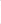 Required Testing 2023-2024 The required operational tests administered statewide in the North Carolina Testing Program are in the following chart. In addition, field tests/special studies may be administered annually in selected subjects and grades, and some North Carolina students participate in the National Assessment of Educational Progress (NAEP) at grades 4, 8 and 12.   	The End-of-Grade (EOG) tests are administered per state and federal requirements: Every Student Succeeds Act (ESSA) of 2015; School Achievement, Growth, Performance Scores, and Grades—G.S. 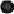 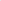 S115C-83.15; School Performance for the Purpose of Compliance with Federal Law—G.S. 5115C-83.16; TEST-OI 6—1Jse of State-Designated Assessments for the NC Teacher Evaluation Process, EVAL-004—Teacher Performance Appraisal Process; ACCT-020—Accountability Model Components; ACCT-021 —Accountability Annual Performance Standards; G.S. SI 150-174.11; Read to Achieve legislation—G.S. S 115 C-83.6.  Federal (Title I of ESSA) and state (TEST-011) policies require all K—12 students identified as English Learners (ELs) through the Home Language Survey process upon initial enrollment be assessed for English language proficien% The state instrument for identification of ELS is the WIDA Screener. Assessing Comprehension and Communication in English State-to-State for English Language Learners (ACCESS for ELLS) is North Carolina's required assessment that complies with Title I of the ESSA legislation; School Achievement, Growth, Performance Scores, and Grades—G.S. 5115C-83.15; School Performance for the Purpose of Compliance with Federal Law—G.S. SII 5C-83.16.  Policy requires in accordance with the Individuals with Disabilities Education Act (IDEA) and ESSA all eligible students who are instructed using the Extended Content Standards in all assessed content areas (i.e., Reading, Mathematics, and Science) participate in the alternate assessment with or without accommodations. The College and Career Readiness Alternates (grades 10 and 11) are State Board of Education (SBE) requirements (G.s. 5115C-174.11 [0[4]). The Alternate ACCESS for ELLs is an option to eligible students (English Learners only) for the administration of the ACCESS for ELLS assessment.  NC State law requires that every public school must participate in all NAEP and international assessments. 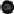 However, federal law specifies that NAEP is voluntary for every student.  All eligible students in membership at grade 8 enrolled for credit in NC Math 1 shall take the EOC test at the completion of the course. Schools shall exempt these students from being assessed on the grade 8 mathematics EOG test (ACCT-021—AccountabiIity Annual Performance Standards). 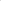 	 	 	End-of-Course (EOC) tests are administered per state and federal requirements: ESSA of 2015; School Achievement, Growth, Performance Scores, and Grades—G.S. S115C-83.15; School Performance for the Purpose of Compliance with Federal Law—G.S. SII 5C-83.16; TEST-016—Use of State-Designated Assessments for the NC Teacher Evaluation process, EVAL-004—Teacher Performance Appraisal Process; ACCT-020—Accountability Model Components; ACCT-021—Accountability Annual Performance Standards; G.S. Sli5c-174.11. 	 	PreACT (grade 10) is an SBE requirement (G.S. S115C-174.11 [c][4]). 	 	ACT (grade 11) is an SBE requirement (G S. 5115C-174, Il). SBE policies include ACCT-020—Accountability Model Components and ACCT-021—Accountability Annual Performance Standards; School Achievement, Growth, Performance Scores, and Grades—G.S. S115C-83.15; School Performance for the Purpose of Compliance with Federal  5115C-83.16. 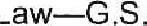 	 	ACT WorkKeys is an SBE requirement (G.s. Sli sc-174.25). SBE policies include 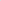 ACCT-020—Accountability Model Components and ACCT-021—Accountability Annual Performance Standards; School Achievement, Growth, Performance Scores, and Grades—G.S. S 1150-83, 15; School Performance for the Purpose of Compliance with Federal Law—G .S. S115C-83.16. End-of-Grade (EOG) Tests Reading The EOG Reading Tests are aligned to the NCSCoS for English Language Arts. Students read authentic selections and then answer questions related to the selections. Knowledge of vocabulary is assessed indirectly through application and understanding of terms within the context of the selections and questions. All test items are multiple-choice. o The EOG testing window is the last ten (10) days of the school year. Mathematics The EOG Mathematics Tests are aligned to the NCSCoS for mathematics. The EOG Mathematics Tests consist of two parts: calculator inactive and calculator active. Students are not allowed to use calculators during the calculator inactive part of the test; students are allowed to use calculators during the calculator active part of the test. The EOG Mathematics Tests at grades 5 and 8 are required to be administered online. Exceptions to this rule are for approved technology hardship requests or for students with disabilities who have documented accommodations that dictate a paper/pencil test format is necessary for accessibility, The tests at grades 3 and 4 contain multiple-choice items only. The online tests at grades 5—8 contain multiple-choice and numeric entry items. The paper/pencil tests at grades 5—8 contain multiple-choice and griddedresponse items. 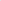 The EOG testing window is the last ten (10) days of the school year. 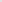 Science o The EOG Science Tests at grades 5 and 8 are aligned to the North Carolina Essential Standards for Science. o The EOG Science Tests are required to be administered online. Exceptions to this rule are for approved technology hardship requests or for students with disabilities rfwho have documented accommodations that dictate a paper/pencil test format is necessary for accessibility. The online tests contain multiple-choice and technology-enhanced items. o The paper/pencil tests contain multiple-choice items only. o The EOG testing window is the last ten (10) instructional days of the school year. End-of-Course (EOC) Assessments The EOC assessments are available for Biology, English Il, NC Math 1, and NC Math 3. Students enrolled for credit in courses where EOC assessments are required must take the appropriate EOC assessment at the completion of the course. The EOC assessments are aligned to the NCSCoS for English Language Arts and Mathematics and the North Carolina Essential Standards for Science. All EOC assessments are required to be administered online. Exceptions to this rule are for approved technology hardship requests or for students with disabilities who have documented accommodations that dictate a paper/pencil test format is necessary for accessibility. The online and paper/pencil English Il assessments contain multiple-choice and constructed-response items. The online and paper/pencil NC Math 1 assessment consists of two parts: calculator inactive and calculator active. Students may use a calculator only for the calculator active part of the test. The online NC Math 1 and NC Math 3 assessments contain multiple-choice items, numeric entry items, and technology-enhanced items. The paper/pencil assessment consists of multiple-choice and gridded response items. The NC Math 3 assessment contains only calculator active items, The online Biology assessment questions are multiple-choice and technologyenhanced; the paper/pencil test questions are all multiple-choice. Per SSE policy TEST-003, schools are to use results from all EOC assessments as at least twenty (20) percent of the student's final grade for each respective course. For the 2019—20 school year, all students enrolled in English Il (the initial implementation year for this assessment), the schools shall adopt policies regarding the use of the assessment results in assigning final grades (TEST-003). preACT The PreACT is administered annually to all eligible tenth-graders and is a state required test per North Carolina General Statute (G.S.) §115C-174.22. The PreACT simulates the ACT testing experience within a shorter test on all four ACT test subjects: English, reading, mathematics and science. The multiple-choice test predicts future success aligned to the ACT test and provides both current achievement and projected future ACT test scores on the 1–36 ACT score scale. Detailed Results and Item Response help to identify specific areas of strength and weakness. Additional reporting insights on STEM, Career Readiness and Understanding Complex Texts are provided. The PreACT assessment is designed to help parents and educators identify areas where students may need additional academic support or remediation. The PreACT can also help to initiate strategic conversations between parents and schools regarding dual enrollment decisions, identifying curriculum gaps, implementing interventions on behalf of students, and choosing Advanced Placement classes. ACT Students at grade 11 take the ACT in the spring; The ACT is a required state assessment for all eligible eleventh graders per G.S. §115C-174.11(4) The ACT is a curriculum and standards-based assessment that evaluates eligible eleventh-graders’ college and career readiness in English, mathematics, reading, and science. Each section of the ACT test is multiple-choice and scored on a 1–36 point scale. The composite score is the average of the four subject test sections. The ACT is used for college admissions, placement, and scholarships. It is accepted by most colleges and universities in the United States. The ACT provides a path to increase student access to postsecondary and workforce opportunities. Additional reporting and insights on STEM, Career Readiness, and Understanding Complex Texts are provided. ACT WorkKeys The WorkKeys assessments are required for all eligible CTE concentrators per G.S. §115C-174.25. The three WorkKeys assessments—Applied Math, Graphic Literacy, and Workplace Documents—are the basis of the WorkKeys National Career Readiness Certificate (WorkKeys NCRC) program. The Applied Math test measures critical thinking, mathematical reasoning, and problemsolving techniques for situations that occur in today’s workplace. The Graphic Literacy test measures the skills needed to locate, synthesize, and use information from workplace graphics. Workplace graphics come in a variety of formats, but all communicate a level of information. From charts to graphs, diagrams to floor plans, identifying what information is being presented and understanding how to use it are critical to success. The Workplace Documents test measures the skills people use when they read and use written text such as memos, letters, directions, signs, notices, bulletins, policies, and regulations on the job. The assessment is defined through a combination of the test complexity level of a reading passage and the skill elicited by the item. Students who achieve qualifying scores on the Applied Mathematics, Graphic Literacy, and Workplace Documents assessments can earn a WorkKeys National Career Readiness Certificate (WorkKeys NCRC) as well as a North Carolina Career Readiness Certificate at the Bronze, Silver, Gold, or Platinum levels of readiness. Certificates provide employers with proof that students have the skills needed to do the jobs available. NCEXTENDI The NCEXTENDI is designed for students with disabilities who: o have a significant cognitive disability.  o have a current Individualized Education Program (IEP);  o are enrolled in grades 3—8, 10, or 11 according to PowerSchool; and  are instructed in the North Carolina Extended Content Standards in all assessed content areas. The assessment process requires students to complete grade-level performance tasks. Assessment items align with the North Carolina Extended Content Standards for Reading, Mathematics, and Science. The assessments are administered during designated state testing windows. The NCEXTENDI measures student performance in the following subject areas:  o Reading at grades 3—8, 10, and 11.  Mathematics at grades 3—8, 10, and 11 and  o Science at grades 5, 81 10, and 11. 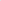 College and Career Readiness Alternate Assessment Grade 10 (CCRAA 10) The CCRAA 10 is designed as an alternate assessment for participation in the PreACT. The CCRAA 10 is appropriate for students with disabilities enrolled in tenth grade who have an IEP and  o exhibit severe and pervasive delays in all areas of conceptual, linguistic, and academic development as well as in adaptive behaviors, including communication, daily living skills, and self-care. are following a course of study that, upon completing high school, may not lead to admission into a college-level course of study resulting in a college degree (i.e., the Occupational Course of Study).  o are not receiving instruction in the North Carolina Extended Content Standards; and  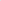 have a written parental request for an alternate assessment or have the CCRAA indicated as the required assessment in their IEP. The CCRAA 10 contains multiple-choice questions. The CCRAA 10 is available in online and paper/pencil formats. The administration of the CCRAA 10 occurs simultaneously with the PreACT administration in the fall. College and Career Readiness Alternate Assessment Grade Il (CCRAA 11) The CCRAA 11 is designed as an alternate assessment for participation in the ACT.  The CCRAA 11 is appropriate for students enrolled in eleventh grade who have an IEP and  o exhibit severe and pervasive delays in all areas of conceptual, linguistic, and academic development as well as in adaptive behaviors, including communication, daily living skills, and self-care. o are following a course of study that, upon completing high school, may not lead to admission into a college-level course of study resulting in a college degree (i.e., the Occupational Course of Study). o are not receiving instruction in the North Carolina Extended Content Standards  o have a written parental request for an alternate assessment have the CCRAA indicated as the required assessment in their IEP. The CCRAA 11 contains multiple-choice questions and one constructed-response item.  The CCRAA is available in online and paper/pencil formats. The CCRAA 11 is administered during the spring ACT accommodations testing window.Alternate ACCESS for ELLs The Alternate ACCESS for ELLs is an assessment of English language proficiency for students in grades 1—12 who are classified as English Learners (ELs) and have significant cognitive disabilities that prevent their meaningful participation in the ACCESS for ELLS assessment. The Alternate ACCESS for ELLs has four assessment domains: Listening, Reading, Writing, and Speaking 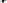 The Listening and Reading sections consist of multiple-choice questions. The Writing and Speaking sections prompt the students for a constructed response. All sections are adaptive, meaning that the test items are presented until the student reaches his/her performance "ceiling." Other unique features of the test include simplified language, repetition of questions, increased graphic support, larger testing materials, and graphics. WIDATM Screener and WIDA ACCESS Placement TestTM (W-APTTM) Language-minority students are identified through a home-language survey (HLS) process. Eligibility for being assessed on the WIDA Screener at grades 1—12 or the W-APT at kindergarten is based on results of the HLS process. The WIDA Screener or W-APT is administered to all eligible, initially enrolled, languageminority students (in kindergarten through grade 12) within thirty (30) calendar days. All EL students must be annually assessed to determine progress and level of English language proficiency. •  o The WIDA Screener and W-APT are screeners that determine if the student is identified as EL. If the student is identified as an EL, the WIDA Screener and WAPT provide guidance concerning which tier (level) of English language proficiency test should be administered to the student. The score on the WIDA Screener and W-APT also determines eligibility for state EL testing accommodations.  The annual English language proficiency test, Assessing Comprehension and Communication in English 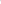 State-to-State for English Language Learners (ACCESS for ELLS), is the state-designated EL proficiency test.  o The Alternate ACCESS for ELLS is an assessment of English language proficiency for students in grades I—12 who are identified as language minority students and have significant cognitive disabilities that prevent their meaningful participation in the ACCESS for ELLs assessment. The WIDA Screener, W-APT, ACCESS for ELLS, and the Alternate ACCESS for ELLS consist of four subtests that assess the student's English speaking, listening, reading. and writing skills. All students identified as ELS must be administered the ACCESS for ELLS or its alternate assessment during the annual testing window. The WIDA Screener and ACCESS for ELLS are required to be administered online. 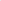 The results from the annual administration of the ACCESS for ELLS are used to measure progress and proficiency of ELS in the English language. NATIONAL ASSESSMENT OF EDUCATION PROGRESS (NAEP) North Carolina participates in NAEP, also known as the Nation's Report Card.  • NAEP is the only nationally representative and continuing assessment of what America's students know and can do in various subject areas. 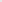 Selected fourth-, eighth-, and twelfth-grade students participate in NAEP. State-level results are reported for grades 4 and 8 in Mathematics, Reading, Science, and Writing. This allows comparisons among states and the nation. Selected students at ages 9, 13 and 17 participate in NAEP Long-Term Trend (LTT) assessments that are administered every four years in mathematics and reading. Results are only reported at the national level. Measuring trends of student achievement or change over time requires the precise replication of past procedures. Therefore, the LTT instrument does not evolve based on changes in curricula or educational practices, unlike the main NAEP. Selected twelfth-grade students participate in NAEP. Results for grade 12 are only reported at the national level. NAEP has special studies and assessments that are established by the National Assessment Governing Board. Bear Grass Charter School 	As of 6/22/2023 PARENTS AND STUDENTS: This is the testing schedule that BGCS will follow for the 2023-2024 school year. Please keep these dates in mind when planning family vacations and doctors' appointments. If you have any questions, please contact Mrs. Foell at lfoell@beargrasscharter.org. TESTING CALENDAR 2023-2024 FALL Bear Grass Charter School 	As of 6/22/2023 PARENTS AND STUDENTS: This is the testing schedule that BGCS will follow for the 2023-2024 school year. Please keep these dates in mind when planning family vacations and doctors' appointments. If you have any questions, please contact Mrs. Foell at lfoell@beargrasscharter.org. TESTING CALENDAR 2023-2024 FALL Assessment Testing Window PreACT (Gr.10) (Paper/Pencil) November 3Pre-ACT Makeups (Gr. 10) (Paper/Pencil) November 6ACT WorkKeys (Gr. 12) (Online) November 9 1st Semester Exams (Online) EOC + CTE  + Teacher Made Exams 1st Period and 1A —December 13 2nd Period — December 143rd Period and 3A — December 154" Period — December 161B, 3B and makeups — December 172023-2024 SPRING 2023-2024 SPRING Assessment Testing Window NAEP Reading and Mathematics Assessment (Gr.8)  TBDNAEP Civics and US History Assessment (Gr. 8) TBDACT (Gr. 11) (Paper/Pencil) March 12ACT with accommodations (Gr 11) (Paper/Pencil) March 12-15th ACT Makeups (Gr. 11) (Paper/Pencil) April 9ACT with accommodations Makeups (Gr. 11) (Paper/Pencil) April 9-12ACT WorkKeys (Gr. 12) (Online) February 272nd Semester Teacher Made ExamsMay 9thMiddle School – 1A and 3AHigh School – 1st and 2nd PeriodMay 10thMiddle School – 1B and 3BHigh School – 3rd and 4th Period2nd Semester Exams EOG + EOC + CTE 1st Period – May 11th 2nd Period – May 12th 3rd Period – May 15th  4th Period – May 16th  State Testing Make-Ups ONLY – May 17th Grade Level Reading Mathematics Science Other English Learners 6 Reading EOG NCEXTEND 1 Math EOG NCEXTEND 1 WIDA Screener3 ACCESS for ELLs3 Alternate ACCESS4 7 Reading EOG NCEXTEND 1 Math EOG NCEXTEND 1 WIDA Screener3 ACCESS for ELLs3 Alternate ACCESS4 8 Reading EOG NCEXTEND 1 NAEP Math EOG NC Math 1 EOC NCEXTEND 1 NAEP Science EOG NCEXTENDI NAEP WIDA Screener3 ACCESS for ELLs3 Alternate ACCESS4 9 NC Math 1 EOC WIDA Screener3 ACCESS for ELLs3 Alternate ACCESS4 10 English Il EOC NCEXTEND 1 NCEXTENDI Biology EOC NCEXTEND 1  PreACT College and Career Readiness Alternate Assessment Grade 10 WIDA Screener3 ACCESS for ELLs3 Alternate ACCESS4 1 1 NC Math 3 EOC ACT College and Career Readiness Alternate Assessment Grade 11 NCEXTENDI Grade 11 NCFE Civics WIDA Screener3 ACCESS for ELLs3 Alternate 	 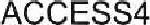 12 NAEP NAEP ACT WorkKeys WIDA Screener3 ACCESS for ELLs3 Alternate ACCESS4 